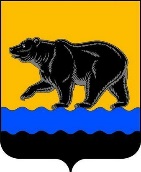 Администрация города НефтеюганскаКОМИТЕТ ФИЗИЧЕСКОЙ КУЛЬТУРЫ И СПОРТА   пРИКАЗ18.07.2018 										         № 107-нп                                                         г.НефтеюганскОб утверждении Положения об установлении системы оплаты труда работников муниципальных учреждений дополнительного образования,подведомственных комитету физической культуры и спорта администрации города НефтеюганскаВ соответствии с Федеральным законом от 06.10.2003 № 131-ФЗ                  «Об общих принципах организации местного самоуправления в Российской Федерации», Уставом  города Нефтеюганска, решением Думы города Нефтеюганска от 21.02.2018 № 335-VI «Об утверждении Положения                          о комитете физической культуры и спорта администрации города Нефтеюганска», постановлением администрации города Нефтеюганска                    от 03.08.2017 № 126-нп «О порядке осуществления функций и полномочий учредителя муниципальных учреждений города Нефтеюганска»,  трехсторонним соглашением от 22.11.2013 «О минимальной заработной плате в Ханты-Мансийском автономном округе – Югре», межотраслевым соглашением между администрацией города Нефтеюганска и профессиональными союзами бюджетных отраслей муниципального образования город Нефтеюганск            от 15.07.2014, руководствуясь приказом Департамента образования и молодёжной политики Ханты-Мансийского автономного округа - Югры от 02.03.2017 № 3-нп «Об утверждении Положений об установлении систем оплаты труда работников государственных образовательных организаций Ханты-Мансийского автономного округа – Югры, подведомственных Департаменту образования и молодёжной политики Ханты-Мансийского автономного округа – Югры», постановлением администрации города Нефтеюганска от 17.10.2017 № 624-п «Об индексации фонда оплаты труда работников муниципальных учреждений города Нефтеюганска» приказываю:	1.Утвердить Положение об установлении системы оплаты труда работников муниципальных учреждений дополнительного образования, подведомственных комитету физической культуры и спорта администрации города Нефтеюганска, согласно приложению к приказу.2.Считать утратившими силу приказы комитета физической культуры и спорта администрации города Нефтеюганска: 2.1.от 05.03.2015 № 24-нп «Об утверждении примерного положения                           об оплате труда работников муниципальных образовательных учреждений, подведомственных комитету физической культуры и спорта администрации города Нефтеюганска».2.2.от 21.09.2015 № 128-нп «О внесении изменений в приказ комитета физической культуры и спорта администрации города Нефтеюганска от 05.03.2015 № 24-нп «Об утверждении примерного положения об оплате труда работников муниципальных образовательных учреждений, подведомственных комитету физической культуры и спорта администрации города Нефтеюганска».         3.Приказ вступает в силу после его официального опубликования, за исключением пункта 1.3 приложения к приказу, который вступает в силу после его официального опубликования и распространяется на правоотношения, возникшие  с 01.01.2018.4.Обнародовать (опубликовать) приказ в газете «Здравствуйте, нефтеюганцы!».5.Департаменту по делам администрации города Нефтеюганска    (Нечаева С.И.) разместить приказ на официальном сайте органов местного самоуправления города Нефтеюганска в сети Интернет.6.Контроль исполнения приказа оставляю за собой.Председатель комитета                                                                     Ю.И.РудзинскийПриложение к приказу комитета физической культуры и спортаадминистрации города Нефтеюганскаот 18.07.2018 № 107-нпПоложение об установлении системы оплаты труда работников муниципальных учреждений дополнительного образования, подведомственных комитету физической культуры и спорта администрации города Нефтеюганска	1.Общие положения		1.1.Настоящее Положение об установлении системы оплаты труда работников муниципальных учреждений дополнительного образования, подведомственных комитету физической культуры и спорта администрации города Нефтеюганска (далее – Положение) разработано в соответствии со статьями 135, 144 и 145 Трудового кодекса Российской Федерации, статьёй 3.1 Закона Ханты-Мансийского автономного округа – Югры от 09.12 2004 № 77-оз «Об оплате труда работников государственных учреждений Ханты-Мансийского автономного округа – Югры, иных организаций и заключающих трудовой договор членов коллегиальных исполнительных органов организаций», постановлением Правительства Ханты-Мансийского автономного округа – Югры от 03.11.2016 № 431-п «О требованиях к системам оплаты труда работников государственных учреждений Ханты-Мансийского автономного округа – Югры», другими нормативными правовыми актами, содержащими нормы трудового права, и устанавливает систему и условия оплаты труда работников муниципальных учреждений дополнительного образования, подведомственных комитету физической культуры и спорта администрации города Нефтеюганска, регулирует правоотношения в сфере оплаты труда работников муниципальных учреждений дополнительного образования, подведомственных комитету физической культуры и спорта администрации города Нефтеюганска (далее – работники, учреждения), и определяет:основные условия оплаты труда;порядок и условия осуществления компенсационных выплат;порядок и условия осуществления стимулирующих выплат, критерии их установления;порядок и условия оплаты труда руководителя учреждения, его заместителей, главного бухгалтера;другие вопросы оплаты труда;порядок формирования фонда оплаты труда учреждения.	1.2.Система оплаты труда работников учреждения устанавливает схемы расчета должностных окладов, тарифных ставок, выплаты компенсационного и стимулирующего характера, иные выплаты, предусмотренные настоящим Положением.	1.3.Схема расчетов должностных окладов, тарифных ставок, исходя из ставки заработной платы (далее – ставка заработной платы) устанавливается в размере 6 150 рублей.	 1.4.Система оплаты труда работников учреждения устанавливается с учетом:	государственных гарантий по оплате труда;	Указа Президента Российской Федерации от 07.05.2012 № 597
 «О мероприятиях по реализации государственной социальной политики»;	Указа Президента Российской Федерации от 01.06.2012 № 761                              «О Национальной стратегии действий в интересах детей на 2012 – 2017 годы»;	распоряжения Правительства Российской Федерации от 26.11.2012          № 2190-р «Об утверждении Программы поэтапного совершенствования системы оплаты труда в государственных (муниципальных) учреждениях на 2012 – 2018 годы»;постановления Министерства труда Российской Федерации 
от 10.11.1992 № 31 «Об утверждении тарифно-квалификационных характеристик по общеотраслевым профессиям рабочих»;	постановления Министерства труда Российской Федерации от 21.08.1998 № 37 «Об утверждении Квалификационного справочника должностей руководителей, специалистов и других служащих»;		приказа Министерства здравоохранения и социального развития Российской Федерации от 26.08.2010 № 761н «Об утверждении Единого квалификационного справочника должностей руководителей, специалистов и служащих, раздел «Квалификационные характеристики должностей работников образования»;  приказа Министерства здравоохранения и социального развития Российской Федерации от 30.03.2011 № 251н «Об утверждении Единого квалификационного справочника должностей руководителей, специалистов и служащих, раздел Квалификационные характеристики должностей культуры, искусства и кинематографии»;приказа Министерства здравоохранения и социального развития Российской Федерации от 11.01.2011 № 1н «Об утверждении Единого квалификационного справочника должностей руководителей, специалистов и служащих, раздел Квалификационные характеристики должностей руководителей и специалистов высшего профессионального и дополнительного профессионального образования»;приказа Министерства здравоохранения и социального развития Российской Федерации от 17.05.2012 № 559н «Об утверждении Единого квалификационного справочника должностей руководителей, специалистов и служащих, раздел Квалификационные характеристики должностей руководителей и специалистов, осуществляющих работы в области охраны труда»; приказа Министерства труда и социальной защиты Российской Федерации от 07.04.2014 № 193н «Об утверждении профессионального стандарта «Тренер»;приказа Министерства труда и социальной защиты Российской Федерации от 08.09.2014 № 630н «Об утверждении профессионального стандарта «Инструктор-методист»;приказа Министерства образования и науки Российской Федерации            от 22.12.2014 № 1601 «О продолжительности рабочего времени (нормах часов педагогической работы за ставку заработной платы) педагогических работников и о порядке определения учебной нагрузки педагогических работников, оговариваемой в трудовом договоре»;приказа Министерства труда и социальной защиты Российской Федерации от 10.09.2015 № 625н «Об утверждении профессионального стандарта «Специалист в сфере закупок»;приказа Министерства труда и социальной защиты Российской Федерации от 06.10.2015 № 691н «Об утверждении профессионального стандарта «Специалист по управлению персоналом»;приказа Министерства труда и социальной защиты Российской Федерации от 02.11.2015 № 832 «Об утверждении справочника востребованных на рынке труда, новых и перспективных профессий, в том числе требующих среднего профессионального образования»;мнения представительного органа работников или первичной профсоюзной организации.	1.5.В Положении используются следующие основные понятия и определения:должностной оклад – фиксированный размер оплаты труда работника за исполнение трудовых (должностных) обязанностей определенной сложности за календарный месяц без учета компенсационных, стимулирующих, иных выплат, предусмотренных настоящим Положением; тарифная ставка – фиксированный размер оплаты труда работника за выполнение нормы труда определенной сложности (квалификации) за единицу времени без учета компенсационных, стимулирующих, иных выплат, предусмотренных настоящим Положением; базовый коэффициент – относительная величина, зависящая от уровня образования; коэффициент специфики работы – относительная величина, зависящая от условий труда; коэффициент квалификации – относительная величина, зависящая от уровня квалификации работника; коэффициент масштаба управления – относительная величина, зависящая от группы по оплате труда, определяемой на основе объемных показателей;коэффициент уровня управления – относительная величина, зависящая от занимаемой должности, отнесенной к 1 – 4 уровню управления;коэффициент территории – относительная величина, зависящая от месторасположения учреждения (в городской или сельской местности);молодой специалист – выпускник профессиональной образовательной организации или организации высшего образования в возрасте до 30 лет, который в течение года после получения диплома о среднем профессиональном образовании или высшем образовании впервые вступает в трудовые отношения и заключает трудовой договор с работодателем по специализации, соответствующей полученному образованию; в случае призыва на срочную военную службу в армию – в течение года после службы в армии.Остальные понятия и термины, применяемые в настоящем Положении, используются в значениях, определенных Трудовым кодексом Российской Федерации и постановлением Правительства Ханты-Мансийского автономного округа – Югры от 03.11.2016 № 431-п «О требованиях к системам оплаты труда работников государственных учреждений Ханты-Мансийского автономного округа – Югры».	1.6.Система оплаты труда работников учреждения, включая конкретные размеры должностных окладов, тарифных ставок по должностям работников учреждения, размеры, порядок и условия компенсационных, стимулирующих и иных выплат устанавливается коллективным договором, соглашением, локальным нормативным актом учреждения в соответствии с Трудовым кодексом Российской Федерации, иными федеральными законами и законами Ханты-Мансийского автономного округа – Югры, содержащими нормы трудового права и настоящим Положением.	1.7.Финансирование расходов, направляемых на оплату труда работников учреждения, осуществляется в пределах средств фонда оплаты труда, формируемого учреждением в соответствии с разделом 7 настоящего Положения.	1.8.Заработная плата работников учреждения состоит из:должностного оклада (тарифной ставки);компенсационных выплат;стимулирующих выплат;иных выплат, предусмотренных настоящим Положением.	1.9.Размер минимальной заработной платы работников учреждения не может быть ниже размера минимальной заработной платы, устанавливаемой в Ханты-Мансийском автономном  округе – Югре.В целях соблюдения государственных гарантий по оплате труда и в случае если заработная плата работника, полностью отработавшего за месяц норму рабочего времени и выполнившего нормы труда (трудовые обязанности), исчисленная в установленном порядке, будет ниже минимального размера оплаты труда, локальным нормативным актом учреждения предусматривается доплата до уровня минимального размера оплаты труда.Минимальная заработная плата работников устанавливается в размере, установленном Трехсторонним соглашением «О минимальной заработной плате в Ханты-Мансийском автономном округе – Югре».Регулирование размера заработной платы низкооплачиваемой категории работников до минимального размера заработной платы (при условии полного выполнения работником норм труда и отработки месячной нормы рабочего времени) осуществляется руководителем учреждения в пределах средств фонда оплаты труда, формируемого учреждением в соответствии с разделом 7 настоящего Положения.	1.10.Заработная плата работников (без учета стимулирующих выплат) при изменении систем оплаты труда не может быть меньше заработной платы (без учета стимулирующих выплат), выплачиваемой работникам до ее изменения, при условии сохранения объема трудовых (должностных) обязанностей работников и выполнения ими работ той же квалификации. 	Принятие учреждением положения об оплате труда в соответствие                       с настоящим Положением не должно повлечь увеличение расходов учреждения, предусмотренных фондом оплаты труда. 	2.Основные условия оплаты труда работников учреждения	2.1.В локальных нормативных актах учреждения, штатном расписании,               а также при заключении трудовых договоров с работниками учреждения, наименования должностей  руководителей, специалистов и служащих, рабочих должны соответствовать наименованиям должностей руководителей, специалистов и служащих, предусмотренных Единым тарифно-квалификационным справочником работ и профессий рабочих, Единым квалификационным справочником  должностей руководителей, специалистов и служащих и (или) соответствующими положениями профессиональных стандартов. 	2.2.Схема расчета должностного оклада руководителя, его заместителей и руководителей структурных подразделений учреждения устанавливается путем суммирования ежемесячной надбавки за ученую степень, надбавки на обеспечение книгоиздательской продукцией и периодическими изданиями, произведения ставки заработной платы, базового коэффициента, коэффициента территории, суммы коэффициентов специфики работы, коэффициента за государственные награды (ордена, медали, знаки, почетные звания, спортивные звания, почетные грамоты) Российской Федерации, СССР, РСФСР, или коэффициента за награды и почетные звания Ханты-Мансийского автономного округа – Югры, или коэффициента за ведомственные знаки отличия в труде Российской Федерации, СССР, РСФСР, масштаба управления, уровня управления, увеличенной на единицу.Перечень должностей руководителей, их заместителей и руководителей структурных подразделений учреждения указан в таблице 1 настоящего Положения.Таблица 1Перечень должностей руководителей учреждений, их заместителей и руководителей структурных подразделений учреждения	2.3.Схема расчета должностного оклада специалиста учреждения устанавливается: для педагогического работника учреждения путем суммирования ежемесячной надбавки на обеспечение книгоиздательской продукцией и периодическими изданиями, произведения ставки заработной платы, базового коэффициента, коэффициента территории, суммы коэффициентов специфики работы, коэффициента квалификации, увеличенной на единицу;  для специалиста, деятельность которого не связана с образовательной деятельностью учреждения, путем суммирования ежемесячной надбавки за ученую степень, произведения ставки заработной платы, базового коэффициента, коэффициента территории, суммы коэффициентов специфики работы, коэффициента квалификации, увеличенной на единицу.  Перечень должностей специалистов указан в таблице 2 настоящего Положения. Таблица 2Перечень должностей   специалистов	2.4.Схема расчета должностного оклада служащего учреждения устанавливается путем произведения ставки заработной платы, базового коэффициента, коэффициента специфики работы, увеличенного на единицу.Перечень должностей служащих учреждения указан в таблице 3 настоящего Положения. Таблица 3Перечень должностей служащих учреждения2.5.Ежемесячная надбавка за учёную степень, при условии ее соответствия профилю деятельности учреждения или занимаемой должности, устанавливается работникам учреждений в размере 2500 рублей за ученую степень доктора наук, 1600 рублей – за ученую степень кандидата наук.Основанием для ежемесячной надбавки за учёную степень является приказ руководителя учреждения согласно документам, подтверждающим ее наличие.Начисление ежемесячной надбавки за учёную степень осуществляется исходя из фактически отработанного времени с учётом установленной нагрузки.	2.6.Надбавка на обеспечение книгоиздательской продукцией и периодическими изданиями устанавливается педагогическим работникам учреждений (в том числе руководящим работникам, деятельность которых связана с образовательным процессом) по основному месту работы в целях содействия их обеспечению книгоиздательской продукцией и периодическими изданиями.Размер вышеуказанной выплаты в учреждениях составляет 50 рублей.Начисление надбавки на обеспечение книгоиздательской продукцией и периодическими изданиями осуществляется ежемесячно исходя из фактически отработанного времени без учета установленной нагрузки. Установленная надбавка входит в расчет среднего заработка в установленном порядке.На надбавку начисляется районный коэффициент и процентная надбавка к заработной плате за работу в районах Крайнего Севера и приравненных к ним местностях, в максимальном размере, независимо от размера установленной работнику процентной надбавки к заработной плате за стаж работы в районах Крайнего Севера и приравненных к ним местностях.		2.7.Размер базового коэффициента указан в таблице 4 настоящего Положения.Таблица 4Размер базового коэффициентаВ случаях, когда квалификационные характеристики по должностям служащих не содержат требований о наличии среднего профессионального или высшего образования, повышающие коэффициенты по должностям служащих следует устанавливать за наличие образования в соответствии с квалификационными требованиями, предусмотренными приказом Министерства здравоохранения и социального развития Российской Федерации от 26.08.2010 № 761н «Об утверждении Единого квалификационного справочника должностей руководителей, специалистов и служащих, раздел «Квалификационные характеристики должностей работников образования», постановлением Министерства труда и социального развития Российской Федерации от 21.08.1998 № 37 «Об утверждении Квалификационного справочника должностей руководителей, специалистов и других служащих».	2.8.Коэффициент территории устанавливается в учреждениях, расположенных в городской местности - 1,0.	2.9.Размер коэффициента специфики работы для должностей руководителей, их заместителей, руководителей структурных подразделений учреждений, специалистов, служащих указан в таблице 5 настоящего Положения.												 Таблица 5Размер коэффициента специфики работы	2.10.Коэффициент квалификации состоит из:	коэффициента за квалификационную категорию;	коэффициента за государственные награды (ордена, медали, знаки, почетные звания, спортивные звания, почетные грамоты) Российской Федерации, СССР, РСФСР, или коэффициента за награды и почетные звания Ханты-Мансийского автономного округа – Югры, или коэффициента за ведомственные знаки отличия в труде Российской Федерации, СССР, РСФСР.	Коэффициент квалификации для работников учреждений устанавливается путем суммирования коэффициента за квалификационную категорию, коэффициента за государственные награды (ордена, медали, знаки, почетные звания, спортивные звания, почетные грамоты) Российской Федерации, СССР, РСФСР, или коэффициента за награды и почетные звания Ханты-Мансийского автономного округа – Югры, или коэффициента за ведомственные знаки отличия в труде Российской Федерации, СССР, РСФСР.	2.11.Коэффициент за квалификационную категорию устанавливается специалистам учреждения в размере, приведенном в таблице 6 настоящего Положения.Таблица 6Размер коэффициента за квалификационную категорию	2.12.Коэффициент за государственные награды (ордена, медали, знаки, почетные звания, спортивные звания, почетные грамоты) Российской Федерации, СССР, РСФСР или коэффициент за награды и почетные звания Ханты-Мансийского автономного округа – Югры, или коэффициент за ведомственные знаки отличия в труде Российской Федерации, СССР, РСФСР устанавливается руководителю, заместителям руководителя, руководителям структурных подразделений и специалистам учреждения.Размер коэффициента за государственные награды (ордена, медали, знаки, почетные звания, спортивные звания, почетные грамоты) Российской Федерации, СССР, РСФСР, за награды и почетные звания Ханты-Мансийского автономного округа – Югры, за ведомственные знаки отличия в труде Российской Федерации, СССР, РСФСР указан в таблице 7 настоящего Положения.Таблица 7Размер коэффициента за государственные награды (ордена,медали, знаки, почетные звания, спортивные звания, почетныеграмоты) Российской Федерации, СССР, РСФСР, за награды и почетные звания Ханты-Мансийского автономного округа – Югры,за ведомственные знаки отличия в труде Российской Федерации, 
СССР, РСФСРПри наличии нескольких оснований для установления коэффициента за государственные награды (ордена, медали, знаки, почетные звания, спортивные звания, почетные грамоты) Российской Федерации, СССР, РСФСР, или коэффициента за награды и почетные звания Ханты-Мансийского автономного округа – Югры, или коэффициента за ведомственные знаки отличия в труде Российской Федерации, СССР, РСФСР коэффициент устанавливается по одному из оснований в максимальном размере.	2.13.Коэффициент масштаба управления устанавливается на основе отнесения учреждения к группе по оплате труда.Объемные показатели и порядок отнесения учреждений к группам по оплате труда руководителей, заместителей руководителя, руководителей структурных подразделений для установления масштаба управления утверждаются распоряжением комитета физической культуры и спорта администрации города Нефтеюганска.Размер коэффициента масштаба управления приведен в таблице 8 настоящего Положения.Таблица 8Размер коэффициента масштаба управления	2.14.Коэффициент уровня управления устанавливается  руководителю учреждения, заместителям руководителя, руководителям структурных подразделений учреждения на основе отнесения занимаемой ими должности к уровню управления.Перечень должностей руководителей, заместителей руководителя, руководителей структурных подразделений по уровням управления утверждается распоряжением комитета физической культуры и спорта администрации города Нефтеюганска.Размер коэффициента уровня управления установлен в таблице 9 настоящего Положения.Таблица 9Размер коэффициента уровня управления	2.15.Схема расчета тарифной ставки рабочего устанавливается путем произведения ставки заработной платы, тарифного коэффициента, коэффициента специфики работы, увеличенного на единицу, на основе Тарифной сетки по оплате труда рабочих учреждения  
 в соответствии с таблицей 10 настоящего Положения.Таблица 10Тарифная сетка по оплате труда рабочих учреждения	2.16.Профессии рабочих учреждения тарифицируются в соответствии с постановлением Министерства труда Российской Федерации от 10.11.1992      № 31 «Об утверждении тарифно-квалификационных характеристик по общеотраслевым профессиям рабочих».	2.16.1.Размер коэффициента специфики работы для рабочих указан в таблице 10.1 настоящего Положения.Таблица 10.1Размер коэффициента специфики работы рабочих	2.17.Почасовая оплата труда. Почасовая оплата труда педагогических работников учреждения применяется:за часы преподавательской работы, выполненные в порядке исполнения обязанностей временно отсутствующего педагогического работника, на период не свыше двух месяцев;за часы педагогической работы в объеме не более 300 часов в год, выполняемой педагогическим работником с его письменного согласия сверх установленной нагрузки в основное рабочее время с согласия работодателя.Руководитель учреждения в пределах имеющихся средств может привлекать высококвалифицированных специалистов для проведения учебных занятий с обучающимися, в том числе на непродолжительный срок, для проведения отдельных занятий, курсов, лекций и т.д.Размер оплаты труда за один час педагогической работы, в том числе  привлеченных высококвалифицированных специалистов для проведения учебных занятий с обучающимися, в том числе на непродолжительный срок, для проведения отдельных занятий, курсов, лекций и т.д., определяется путем деления должностного оклада педагогического работника за установленную норму часов педагогической работы в неделю (месяц, год) на среднемесячное количество рабочих часов с начислением районного коэффициента и процентной надбавки к заработной плате за работу в районах Крайнего Севера и приравненных к ним местностях.   3.Порядок и условия оплаты осуществления компенсационных выплат	3.1.К компенсационным выплатам относятся:выплаты работникам, занятых на работах с вредными и (или) опасными условиями труда;выплаты за работу в местностях с особыми климатическими условиями;выплаты за работу в условиях, отклоняющихся от нормальных 
(при выполнении работ различной квалификации, расширении зон обслуживания, увеличении объема работы);выплаты за выполнение сверхурочной работы, работы в ночное время, работы в выходные и нерабочие праздничные дни и при выполнении работ в других условиях, отклоняющихся от нормальных.	3.2.Выплаты работникам, занятых на работах с вредными и (или) опасными условиями труда, устанавливаются в соответствии со статьёй 147 Трудового кодекса Российской Федерации по результатам специальной оценки рабочих мест.Руководитель учреждения принимает меры по проведению специальной оценки условий труда с целью обеспечения безопасных условий труда и сокращения количества рабочих мест, не соответствующих государственным нормативным требованиям охраны труда, разрабатывает программу действий по обеспечению безопасных условий и охраны труда в соответствии с Федеральным законом от 28.12.2013 № 426-ФЗ «О специальной оценке условий труда».Выплата работникам, занятым на работах с вредными и (или) опасными условиями труда, не может быть отменена без улучшения условий труда, подтвержденных специальной оценкой условий труда.	3.3.Выплаты за работу в местностях с особыми климатическими условиями устанавливаются в соответствии со статьей 148 Трудового кодекса Российской Федерации и решением Думы города Нефтеюганска от 27.09.2012 № 373-V «Об утверждения Положения о гарантиях и компенсациях для лиц, проживающих в муниципальном образовании город Нефтеюганск, работающих в организациях, финансируемых из бюджета муниципального образования город Нефтеюганск». 	3.4.Выплаты за работу в условиях, отклоняющихся от нормальных (при выполнении работ различной квалификации, расширении зон обслуживания, увеличении объема работы, сверхурочной работе, работе в ночное время, работе в выходные и нерабочие праздничные дни и при выполнении работ в других условиях, отклоняющихся от нормальных), осуществляется в соответствии со статьями 149–154 Трудового кодекса Российской Федерации. Ее вид, размер и срок, на который она устанавливается, определяются по соглашению сторон трудового договора с учетом содержания и (или) объема дополнительной работы, в соответствии с требованиями настоящего Положения.	3.5.Перечень и размеры компенсационных выплат приведены в таблице 11 настоящего Положения.Таблица 11Перечень и размеры компенсационных выплат	3.6.Выплаты, указанные в пунктах 1-5 таблицы 11 настоящего раздела, начисляются к должностному окладу или тарифной ставке.	3.7.Размеры компенсационных выплат не могут быть ниже размеров, установленных Трудовым кодексом Российской Федерации, иными нормативными правовыми актами Российской Федерации,  содержащими нормы трудового права, соглашениями и коллективными договорами. 	4.Порядок и условия осуществления стимулирующих выплат, критерии их установления4.1.К стимулирующим выплатам относятся выплаты, направленные на стимулирование работника к качественному результату, а также поощрение за выполненную работу:за интенсивность и высокие результаты работы;за качество выполняемых работ;премиальные выплаты по итогам работы за квартал, год.При оценке эффективности работы различных категорий работников, включая решение об установлении (снижении) выплат стимулирующего характера, принимается с осуществлением демократических процедур (создание соответствующей комиссии с участием представительного органа работников).	4.2.Выплата за интенсивность и высокие результаты работы характеризуется степенью напряженности в процессе труда и устанавливается за:высокую результативность работы;обеспечение безаварийной, безотказной и бесперебойной работы всех служб учреждения.Выплата за интенсивность и высокие результаты работы устанавливается работникам учреждений, указанным в таблице 12 настоящего Положения.Порядок установления выплаты закрепляется локальным нормативным актом учреждения. Выплата устанавливается на срок не более одного года.Конкретный размер выплаты за интенсивность и высокие результаты работы определяется в процентах от должностного оклада, тарифной ставки работника или в абсолютном размере.Параметры и критерии снижения (лишения) стимулирующей выплаты за интенсивность и высокие результаты работы устанавливаются локальным актом учреждения. 	4.3.Выплата за качество выполняемых работ устанавливается в соответствии с показателями и критериями оценки эффективности деятельности работников, утверждаемыми локальным нормативным актом учреждения.В качестве критериев оценки эффективности деятельности работников используются индикаторы, указывающие на их участие в создании и использовании ресурсов организации (человеческих, материально-технических, финансовых, технологических и информационных).Индикатор должен быть представлен в исчислимом формате 
(в единицах, штуках, долях, процентах и прочих единицах измерений) для эффективного использования в качестве инструмента оценки деятельности.Оценка деятельности с использованием индикаторов осуществляется на основании статистических данных, результатов диагностик, замеров, опросов.Инструменты оценки (критерии, типы работы и индикаторы, оценивающие данный критерий, вес индикатора) устанавливаются в зависимости от принятых показателей эффективности деятельности учреждения и отдельных категорий работников.Конкретный размер выплаты за качество выполняемых работ устанавливается работнику в процентах от должностного оклада или тарифной ставки работника, или в абсолютном размере. Порядок установления выплаты закрепляется локальным нормативным актом учреждения.Установление размера выплаты за качество выполняемых работ производится 1 раз в полугодие или год (календарный или учебный) по результатам предшествующего периода в соответствии с показателями и критериями оценки качества и эффективности деятельности работников учреждения. Размер установленной ежемесячной стимулирующей выплаты не может превышать 50% должностного оклада работника.Вновь принятым работникам выплата за качество выполняемых работ устанавливается в размере не менее 15% на срок 1 год, с даты приема на работу.Дополнительно за качество выполняемых работ в учреждении может быть установлена единовременная (разовая) стимулирующая выплата за особые достижения при выполнении услуг (работ) в соответствии с показателями и критериями оценки эффективности деятельности работников, утверждаемыми локальным нормативным актом учреждения.Размер единовременной стимулирующей выплаты за особые достижения при выполнении услуг (работ) устанавливается в абсолютных размерах и  выплачивается в пределах экономии фонда оплаты труда, формируемого учреждением в соответствии с разделом 7 настоящего Положения. 	4.4.Перечень и размеры стимулирующих выплат устанавливаются в соответствии с таблицей 12 настоящего Положения.Таблица 12Перечень и размеры стимулирующих выплат работникам учреждения	4.5.Премиальная выплата по итогам работы за квартал, год осуществляется с целью поощрения работников за общие результаты по итогам работы за квартал,  год в соответствии с коллективным договором, локальным нормативным актом учреждения.Премиальная выплата по итогам работы за квартал, год выплачивается при наличии экономии средств по фонду оплаты труда, формируемого учреждением в соответствии с разделом 7 настоящего Положения. Выплата производится:-руководителю учреждения – на основании распоряжения председателя  комитета физической культуры и спорта администрации города Нефтеюганска,-работникам учреждения – на основании приказа руководителя учреждения.Премиальная выплата по итогам работы за год выплачивается работникам, проработавшим полный календарный год, а также работникам, проработавшим не полный календарный год: -прием на работу в текущем календарном году,-отпуск по уходу за ребенком до достижения им возраста 3 лет,-отпуск по беременности и родам, -расторжение трудового договора по следующим причинам: по инициативе работника – выход на пенсию, уход за ребенком; по инициативе работодателя – сокращение штатной численности работников организации.-перевод работника по его просьбе или с его согласия на работу к другому работодателю или переход на выборную должность,-отказ работника от продолжения работы в связи с изменениями определенных сторонами условий труда договора,-отказ работника от перевода на другую работу вследствие состояния здоровья в соответствии с медицинским заключением,-обстоятельства, не зависящие от воли сторон (призыв работника на военную службу или направление на замещаемую ей альтернативную гражданскую службу и возвращении в связи с окончанием военной службы; восстановление на работе работника, ранее выполнявшего эту работу, по решению государственной инспекции труда или суда; состояния здоровья работника в соответствии с медицинским заключением; смерть работника).Предельный размер выплаты по итогам работы за квартал составляет не более 1,0 фонда оплаты труда, по итогам работы за год не более 1,5 фонда оплаты труда работника. Начисление выплаты по итогам работы осуществляется по основной занимаемой должности, пропорционально отработанному времени.Премиальная выплата по итогам работы за I, II, III квартал выплачивается до 20 числа месяца, следующего за отчетным периодом, за IY квартал, год - в декабре финансового года.  Конкретный размер премии определяется, исходя из установленного месячного фонда оплаты труда работника, по основной занимаемой должности на последний день года и выплачивается не позднее 31 декабря года, за который  производится  выплата.Премиальная выплата по итогам работы за квартал, год не выплачивается работникам, имеющим неснятое дисциплинарное взыскание.Примерный перечень показателей и условий для премирования работников учреждения:надлежащее исполнение возложенных на работника функций и полномочий в отчетном периоде;проявление инициативы в выполнении должностных обязанностей и внесение предложений для более качественного и полного решения вопросов, предусмотренных должностными обязанностями;соблюдение служебной дисциплины, умение организовать работу, бесконфликтность, создание здоровой, деловой обстановки в коллективе.  Показатели, за которые производится снижение размера премиальной выплаты по итогам работы за квартал, год, устанавливаются в соответствии с таблицей 13 настоящего Положения.Таблица 13Показатели, за которые производится снижение размера премиальной выплаты по итогам работы за квартал, годПриказ на выплату с учетом выполнения условий премирования утверждается:-председателем комитета физической культуры и спорта администрации города Нефтеюганска – руководителю учреждения,-руководителем учреждения – работникам данного учреждения.Премия начисляется пропорционально отработанному в течение года времени.В период работы включается время, отработанное в соответствии с табелем учета рабочего времени, времени нахождения в служебной командировке, время нахождения в ежегодном оплачиваемом отпуске, время простоя не по вине работника. 	5.Порядок и условия оплаты труда руководителя учреждения, его заместителей и главного бухгалтера	5.1.Заработная плата руководителя учреждения, его заместителей и главного бухгалтера состоит из должностного оклада, компенсационных, стимулирующих и иных выплат, установленных настоящим Положением.	5.2.Размер должностного оклада, компенсационных, стимулирующих, иных выплат руководителю учреждения устанавливаются распоряжением комитета физической культуры и спорта администрации города Нефтеюганска и указывается в трудовом договоре.	5.3.Должностные оклады, компенсационные, стимулирующие, иные выплаты заместителям руководителя учреждения, главному бухгалтеру устанавливаются приказами руководителя учреждения в соответствии с настоящим Положением и указываются в трудовом договоре.	5.4.Компенсационные выплаты устанавливаются руководителю, заместителям руководителя и главному бухгалтеру учреждения в зависимости от условий их труда в соответствии с Трудовым кодексом Российской Федерации, нормативными правовыми актами Российской Федерации, содержащими нормы трудового права, с учетом особенностей, установленных разделом 3 настоящего Положения. 	5.5.Размеры, условия и порядок установления стимулирующих выплат руководителю учреждения определяются в соответствии с параметрами и критериями оценки эффективности деятельности, утвержденными распоряжением комитета физической культуры и спорта администрации города Нефтеюганска (в пределах максимального объема средств, направляемого на стимулирование руководителя учреждения).	5.6.Установление стимулирующих выплат руководителю учреждения осуществляется с учетом выполнения целевых показателей эффективности работы учреждения, личного вклада руководителя учреждения в осуществление основных задач и функций, определенных уставом учреждения, а также выполнения обязанностей, предусмотренных трудовым договором. Целевые показатели эффективности работы учреждения и критерии оценки эффективности и результативности его работы устанавливаются распоряжением комитета физической культуры и спорта администрации города Нефтеюганска. 5.7.Дополнительно руководителю устанавливается единовременная (разовая) стимулирующая выплата за выполнение особо важных и сложных заданий.  Конкретный размер единовременной (разовой) стимулирующей выплаты руководителю учреждения устанавливается распоряжением комитета физической культуры и спорта администрации города Нефтеюганска. 5.8.Единовременная (разовая) стимулирующая выплата за выполнение особо важных и сложных заданий не является гарантированной, выплачивается за эффективные результаты труда, а также в случаях особой важности и повышенной сложности выполняемых им заданий председателя комитета физической культуры и спорта администрации города Нефтеюганска.5.9.Единовременная (разовая) стимулирующая выплата руководителю устанавливается в абсолютном размере и выплачивается в пределах экономии фонда оплаты труда, формируемого учреждением в соответствии с разделом 7 настоящего Положения.	5.10.Максимальный объем средств, направляемый на стимулирование руководителя учреждения, устанавливается в процентном отношении от общего объема средств стимулирующего характера:в учреждениях со штатной численностью до 49 единиц – 17%;в учреждениях со штатной численностью от 50 до 99 единиц - 13%;в учреждениях со штатной численностью от 100 до 249 единиц- 10%;в учреждениях со штатной численностью от 250 до 499 единиц - 6%;в учреждениях со штатной численностью от 500 до 999 единиц - 4%;в учреждениях со штатной численностью свыше 1000 единиц - 3%. 	5.11.Стимулирующие выплаты руководителю учреждения снижаются в следующих случаях:неисполнение или ненадлежащее исполнение руководителем по его вине возложенных на него функций и полномочий в отчетном периоде, не достижение показателей эффективности и результативности работы учреждения;наличие фактов нарушения правил ведения бюджетного учета, нарушение бюджетного законодательства и иных нормативных правовых актов, регулирующих бюджетные правоотношения, законодательства и иных нормативных правовых актов о контрактной системе в сфере закупок товаров, работ, услуг для обеспечения государственных и муниципальных нужд, о закупках товаров, работ, услуг отдельными видами юридических лиц, законодательства и иных нормативных правовых актов, регулирующих деятельность учреждения, причинения ущерба  учреждению, выявленных в отчетном периоде по результатам контрольных мероприятий исполнительного органа государственной власти и других органов в отношении учреждения или за предыдущие периоды, но не более чем за 2 года;несоблюдение настоящего Положения.	5.12.Перечень, размеры и периодичность осуществления стимулирующих выплат заместителям руководителя и главному бухгалтеру устанавливаются в соответствии с пунктом  4.4. настоящего Положения.	5.13.Иные выплаты руководителю, заместителям руководителя и главному бухгалтеру учреждения устанавливаются в порядке и размерах, установленных разделом 6  настоящего Положения.	5.14.Соотношение среднемесячной заработной платы руководителя, его заместителей и главного бухгалтера и среднемесячной заработной платы работников учреждения (без учета заработной платы соответствующего руководителя, его заместителей, главного бухгалтера) формируется за счёт всех финансовых источников и рассчитывается на календарный год. Определение размера средней заработной платы осуществляется в соответствии с методикой, используемой при определении средней заработной платы для целей статистического наблюдения, утверждённой федеральным органом исполнительной власти, осуществляющим функции по выработке государственной политики и нормативному правовому регулированию в сфере официального статистического учёта.	5.15.Предельный уровень соотношения средней заработной платы руководителя, заместителей руководителя и главного бухгалтера и средней заработной платы работников учреждений (без учета заработной платы соответствующего руководителя, его заместителей, главного бухгалтера) не может превышать соотношений, установленных приказом комитета физической культуры и спорта администрации города Нефтеюганска.	5.16.Условия оплаты труда руководителя учреждения устанавливаются в трудовом договоре, заключаемом на основе типовой формы трудового договора, утверждённой постановлением Правительства Российской Федерации от 12.04.2013 № 329 «О типовой форме трудового договора с руководителем государственного (муниципального) учреждения».	6.Другие вопросы оплаты труда	6.1.К иным вопросам оплаты труда относятся:материальная помощь на профилактику заболеваний при предоставлении ежегодного оплачиваемого отпуска;единовременное премирование к праздничным дням, профессиональным праздникам;ежемесячная доплата молодым специалистам из числа педагогических работников;единовременные социальные выплаты.	6.2.Работникам учреждения один раз в календарном году выплачивается материальная помощь на профилактику заболеваний при предоставлении ежегодного оплачиваемого отпуска.Материальная помощь на профилактику заболеваний при предоставлении ежегодного оплачиваемого отпуска осуществляется в пределах средств фонда оплаты труда, формируемого в соответствии с разделом 7 настоящего Положения.Устанавливается единый подход к определению размера материальной помощи на профилактику заболеваний при предоставлении ежегодного оплачиваемого отпуска для всех категорий работников учреждения, включая руководителя, заместителей руководителя, главного бухгалтера.Размер материальной помощи на профилактику заболеваний при предоставлении ежегодного оплачиваемого отпуска не зависит от итогов оценки труда работника. Материальная помощь на профилактику заболеваний при предоставлении ежегодного оплачиваемого отпуска осуществляется на основании письменного заявления работника по основному месту работы и основной занимаемой должности.Основанием для материальной помощи на профилактику заболеваний при предоставлении ежегодного оплачиваемого отпуска работнику является приказ руководителя учреждения.В случае разделения ежегодного (очередного) оплачиваемого отпуска в установленном порядке на части материальная помощь на профилактику заболеваний при предоставлении ежегодного оплачиваемого отпуска выплачивается при предоставлении любой из частей указанного отпуска продолжительностью не менее 14 календарных дней.Материальная помощь на профилактику заболеваний при предоставлении ежегодного оплачиваемого отпуска не должна превышать двух фондов оплаты труда по основному месту работы и основной занимаемой должности месяца, предшествующего уходу в отпуск. Конкретный размер материальной помощи на профилактику заболеваний при предоставлении ежегодного оплачиваемого отпуска утверждается: распоряжением председателя комитета физической культуры и спорта администрации города Нефтеюганска – руководителю учреждения,приказом руководителя учреждения – работникам данного учреждения.Материальная помощь на профилактику заболеваний при предоставлении ежегодного оплачиваемого отпуска выплачивается в размере пропорционально отработанному времени (в том числе учитывается время нахождения в служебных командировках), согласно табеля учета рабочего времени, работнику, вновь принятому на работу, а также работнику, которому предоставлен отпуск с последующим увольнением по собственному желанию и не отработавшему полный календарный год. При этом материальная помощь на профилактику заболеваний выплачивается, если у таких работников имеется заработанный отпуск в количестве не менее 14 календарных дней.Материальная помощь на профилактику заболеваний при предоставлении ежегодного оплачиваемого отпуска не выплачивается:работнику, принятому на работу по совместительству;работнику, заключившему срочный трудовой договор (сроком до двух месяцев);работнику, уволенному за виновные действия.	6.3.В случаях и порядке, установленных в коллективном договоре, по согласованию с комитетом физической культуры и спорта администрации города Нефтеюганска, может осуществляться единовременное премирование работников к юбилейным и праздничным датам в пределах обоснованной экономии средств фонда оплаты труда, формируемого учреждением в соответствии с разделом 7 настоящего Положения, но не позднее месяца, следующего после наступления события.	Размер единовременной премии устанавливается в едином размере для всех работников учреждения и не может превышать 10 тысяч рублей. Единовременное премирование осуществляется в учреждении в едином размере в отношении всех категорий работников не более 3 раз в календарном году.Размер единовременной премии утверждается: распоряжением председателя комитета физической культуры и спорта администрации города Нефтеюганска – руководителю учреждения,приказом руководителя учреждения – работникам данного учреждения. 	6.4.В целях поддержки молодых специалистов, а также закрепления педагогических кадров, молодым специалистам из числа педагогических работников в течение первых двух лет работы по специальности выплачивается ежемесячная доплата в размере 1000 рублей.6.5.Ежемесячная доплата молодым специалистам начисляется к должностному окладу и не образует его увеличение для исчисления других выплат, надбавок, доплат, кроме районного коэффициента и процентной надбавки к заработной плате за работу в районах Крайнего Севера и приравненных к ним местностях.6.6.В соответствии с правовыми актами администрации города Нефтеюганска и коллективным договором учреждения осуществляются единовременные социальные выплаты для социальной защищенности работников учреждений.7.Порядок формирования фонда оплаты труда учреждения7.1. Фонд оплаты труда работников формируется из расчёта на                             12 месяцев, исходя из объёма субсидий, предоставляемых из местного бюджета и бюджета автономного округа на финансовое обеспечение выполнения муниципального задания и средств, поступающих от иной приносящей доход деятельности.Фонд оплаты труда учреждения определяется суммированием фонда должностных окладов, фонда тарифных ставок и фондов компенсационных и стимулирующих выплат, а также иных выплат, предусмотренных настоящим Положением. Указанный годовой фонд оплаты труда увеличивается на сумму отчислений в государственные внебюджетные фонды, производимые от фонда оплаты труда в соответствии с действующим законодательством (с учётом размера отчислений, учитывающим предельную величину базы для начисления страховых взносов).7.2.При формировании фонда оплаты труда:на стимулирующие выплаты предусматривается 20% от суммы фонда должностных окладов, фонда тарифных ставок и фонда компенсационных выплат, предусмотренных пунктами 1, 2, 3 таблицы 11 настоящего Положения;            на иные выплаты 10% от общего фонда оплаты труда с учетом начисленных районного коэффициента и процентной надбавки к заработной плате за работу в районах Крайнего Севера и приравненных к ним местностях.7.3.Руководитель учреждения несет ответственность за правильность формирования фонда оплаты труда учреждения и обеспечивает соблюдение установленных требований.8.Заключительные положения8.1.В случае необходимости урегулирования отдельных вопросов общего характера при построении и применении системы оплаты труда учреждением в Положении о системе оплаты труда учреждения могут быть включены вопросы общего характера, за исключением установления дополнительных выплат, доплат и надбавок, не указанных в составе основных разделов настоящего Положения и (или) установление которых противоречит Требованиям к системам оплаты труда работников государственных учреждений Ханты-Мансийского автономного округа – Югры, утвержденных постановлением Правительства Ханты-Мансийского автономного округа – Югры от 03.11.2016 № 431-п.8.2.Руководитель учреждения несет персональную ответственность за соблюдением установленного предельного уровня соотношения среднемесячной заработной платы заместителей руководителя, главного бухгалтера.№ п/пКатегория работниковНаименование должностейРуководителиДиректорЗаместители руководителяЗаместитель директора, главный бухгалтерРуководители структурных подразделенийРуководитель контрактной службы, заместитель главного бухгалтера, начальник отдела, главный энергетик, главный инженер, заведующий хозяйством, заведующий складом, главный экономист№ п/пКатегория работниковНаименование должностей1.Педагогические работникиИнструктор-методист, тренер-преподаватель, старший инструктор-методист, старший тренер-преподаватель 2.Специалисты, деятельность которых не связана с образовательной деятельностьюАдминистратор, бухгалтер, диспетчер, документовед, инженер, инженер по защите информации, инженер-программист (программист), инженер–электроник (электроник), инспектор по кадрам, механик, техник, техник по защите информации, техник-программист, художник, экономист, экономист по бухгалтерскому учету и анализу хозяйственной деятельности, экономист по труду, экономист по финансовой работе, юрисконсульт, специалист по закупкам, работник контрактной службы, контрактный управляющий, старший специалист по закупкам, консультант по закупкам, специалист по охране труда, инструктор гражданской обороны, инженер-энергетик (энергетик), специалист по маркетингу, специалист по управлению персоналом, специалист, медицинская сестра, фельдшер, врач, лаборант, психолог, специалист по кадрам, специалист по защите информации, звукооператор, механик по ремонту транспорта, специалист по сопровождению сайтов, специалист по противопожарной профилактике№ п/пКатегория работниковНаименование должностей1.СлужащиеСекретарь учебной части, дежурный по режиму, диспетчер образовательного учреждения, старший дежурный по режиму, дежурный, делопроизводитель, калькулятор, кассир, комендант, машинистка, секретарь-машинистка, секретарь руководителя, агент, архивариусУровень образования руководителя, специалиста, служащегоРазмер базового коэффициентаВысшее образование, подтверждаемое присвоением лицу, успешно прошедшему итоговую аттестацию, квалификации (степени) «специалист» или квалификации (степени) «магистр»1,50Высшее образование, подтверждаемое присвоением лицу, успешно прошедшему итоговую аттестацию, квалификации (степени) «бакалавр»1,40Среднее профессиональное образование по программам подготовки специалистов среднего звена1,30Среднее профессиональное образование по программам подготовки квалифицированных рабочих (служащих)1,20Среднее общее образование1,10№ п/пВиды деятельности и категории работниковРазмер коэффициента специфики работы  для должностей руководителей, их заместителей, руководителей структурных подразделений учреждения, специалистов, служащих1.Работа (кроме руководителей учреждения, их заместителей, руководителей структурных подразделений учреждения и педагогических работников) в учреждении дополнительного образования 0,0252.Работа педагогического работника, связанная с заведованием спортивным залом (коэффициент применяется на ставку работы)0,13.Работа педагогического работника, связанная с реализацией федеральных государственных требований по видам спорта (коэффициент применяется по факту нагрузки)0,55Основание для установления коэффициентаРазмер коэффициента за квалификационную категориюКвалификационная категория:высшая категорияпервая категориявторая категория0,20,10,05№п\пОснование для установления коэффициентаРазмер коэффициента за государственные награды (ордена, медали, знаки, почетные звания, спортивные звания, почетные грамоты) Российской Федерации, СССР, РСФСР, за награды и почетные звания Ханты-Мансийского автономного округа – Югры, за ведомственные знаки отличия в труде Российской Федерации, СССР, РСФСР1.Государственные награды (ордена, медали, знаки, почетные звания, спортивные звания, почетные грамоты) Российской Федерации, СССР, РСФСР, в том числе:1.1ордена, медали, знаки0,201.2.почетные, спортивные звания:1.2.1.«Народный...»0,251.2.2.«Заслуженный...»0,201.2.3.«Мастер спорта...»0,051.2.4.«Мастер спорта международного класса...»0,151.2.5.«Гроссмейстер...»0,051.2.6.«Лауреат премий Президента Российской Федерации», «Лауреат премий Правительства Российской Федерации»0,151.2.7.почетные грамоты органа исполнительной власти Российской Федерации, СССР, РСФСР, осуществляющего управление в сфере образования0,051.3.в сфере культуры почетные звания:1.3.1.«Лауреат международных конкурсов, выставок»0,151.3.2.«Лауреат всероссийских конкурсов, выставок, поддерживаемых Министерством культуры Российской Федерации»0,051.4.Награды и почетные звания Ханты-Мансийского автономного округа – Югры, в том числе:1.4.1.медали, знаки0,151.4.2.почетные звания0,151.4.3.почетные грамоты Губернатора Ханты-Мансийского автономного округа – Югры0,051.4.4.почетные грамоты Думы Ханты-Мансийского автономного округа – Югры0,051.4.5.благодарности Губернатора Ханты-Мансийского автономного округа – Югры0,051.5.Ведомственные знаки отличия в труде Российской Федерации, СССР, РСФСР, в том числе:1.5.1.Золотой знак отличия0,201.5.2.медаль К.Д.Ушинского, медаль Л.С.Выготского0,151.5.3.нагрудный знак «Почетный работник...», почетное звание «Почетный работник...», «Отличник народного просвещения»0,151.5.4.иные нагрудные знаки, за исключением знака «За милосердие и благотворительность»0,051.5.5.благодарственные письма (благодарности) органа исполнительной власти Российской Федерации, СССР, РСФСР, осуществляющего управление в сфере образования0,05Группа по оплате трудаРазмер коэффициента масштаба управленияГруппа 10,30Группа 20,20Группа 30,10Группа 40,05Уровень управленияРазмер коэффициента уровня управленияУровень 11,05Уровень 20,85Уровень 30,35Уровень 4-Разряды оплаты труда12345678910Тарифный коэффициент1,0231,0541,0741,11,1251,1511,1771,2021,2281,253№ п/пВиды деятельности работниковРазмер коэффициента специфики работы1.1.Водитель автомобиля0,25№ п/пНаименование выплатыРазмер выплатыУсловия осуществления выплаты (фактор, обуславливающий получение выплаты)1.За работу в ночное время20% часовой тарифной ставки (должностного оклада, рассчитанного за час работы) за каждый час работыОсуществляется в соответствии статьёй 154 Трудового кодекса Российской Федерации, за каждый час работы в ночное время с 22 часов до 6 часов, на основании табеля учета рабочего времени.2.За работу в выходной или нерабочий праздничный деньпо согласованию сторон в размере:- не менее одинарной дневной или часовой ставки (части оклада (должностного оклада) за день или час работы) сверх оклада (должностного оклада), если работа в выходной или нерабочий праздничный день производилась в пределах месячной нормы рабочего времени;- не менее двойной дневной или часовой ставки (части оклада (должностного оклада) за день или час работы) сверх оклада (должностного оклада), если работа производилась сверх месячной нормы рабочего времениОсуществляется в соответствии со статьёй  153 Трудового кодекса Российской Федерации.По желанию работника, работавшего в выходной или нерабочий праздничный день, ему может быть предоставлен другой день отдыха. В этом случае работа в выходной или нерабочий праздничный день оплачивается в одинарном размере, а день отдыха оплате не подлежит.3.Выплата за работу с вредными и (или) опасными условиями трудане менее 4%По результатам специальной оценки условий труда работника.4.За работу за пределами установленной для работника продолжительности рабочего времени: ежедневной работы (смены), а при суммированном учете рабочего времени - сверх нормального числа рабочих часов за учетный период- не менее чем в полуторном размере за первые два часа работы;- не менее чем в двойном размере за последующие часы работыОсуществляется в соответствии со статьёй 152 Трудового кодекса Российской Федерации, оформляется приказом руководителя по согласованию сторон.5.Доплата при совмещении профессий (должностей), расширении зон обслуживания, увеличении объема работы или исполнении обязанностей временно отсутствующего работника без освобождения от работы, определенной трудовым договоромдо 100% должностного оклада (тарифной ставки) по должности (профессии), но не свыше 100% фонда оплаты труда по совмещаемой должности или вакансииОсуществляется в соответствии статьями 60.2, 149, 151, 152 Трудового кодекса Российской Федерации.Оформляется приказом руководителя по согласованию сторон в зависимости от содержания и объема (нормы) выполняемой работы.6.Районный коэффициент за работу в местностях с особыми климатическими условиями1,7Осуществляется в соответствии со статьей 148 Трудового кодекса Российской Федерации и решением Думы города Нефтеюганска от 27.09.2012   № 373-V «Об утверждения Положения о гарантиях и компенсациях для лиц, проживающих в муниципальном образовании город Нефтеюганск, работающих в организациях, финансируемых из бюджета муниципального образования город Нефтеюганск»  7.Процентная надбавка за работу в местностях Крайнего Северадо 50%Осуществляется в соответствии со статьей 148 Трудового кодекса Российской Федерации и решением Думы города Нефтеюганска от 27.09.2012   № 373-V «Об утверждения Положения о гарантиях и компенсациях для лиц, проживающих в муниципальном образовании город Нефтеюганск, работающих в организациях, финансируемых из бюджета муниципального образования город Нефтеюганск»  № п/пНаименование выплатыДиапазон выплатыУсловия осуществления выплатыПериодичность осуществления выплаты123451.1.Выплата за интенсивность и высокие результаты работыв абсолютном размереЗаместителям руководителя, главному бухгалтеру, руководителям структурных подразделений, педагогическим работникам, научным работникамЕжемесячно за счет средств от приносящей доход деятельности1.1.Выплата за интенсивность и высокие результаты работы0-100% (для вновь принятых на срок 1 год – не менее 15%)Специалистам (за исключением педагогических работников, научных работников), служащим, рабочим всех типов учреждений за выполнение плановых работ надлежащего качества в срок или сокращенный периодЕжемесячно, с даты приема на работу123451.2.Выплата за качество выполняемой работы0-100% (для вновь принятых на срок 1 год – не менее 15%)Заместителям руководителя, главному бухгалтеру, руководителям структурных подразделений, педагогическим работникам, научным работникам в соответствии с показателями эффективности деятельностиЕжемесячно1.2.Выплата за качество выполняемой работыВ абсолютном размереСпециалистам (за исключением педагогических работников, научных работников), служащим, рабочим всех типов учреждений в соответствии с показателями эффективности деятельностиЕжемесячно, за счет средств от приносящей доход деятельности1.2.Выплата за качество выполняемой работыВ абсолютном размереЗа особые достижения при выполнении услуг (работ) по факту получения результата в соответствии с показателями эффективности деятельностиЕдиновременно, в пределах экономии средств по фонду оплаты труда1.3Премиальная выплата по итогам работы 1.3.1.за квартал0-1,0 фонда оплаты труда работниканадлежащее исполнение возложенных на работника функций и полномочий в отчетном периоде; проявление инициативы в выполнении должностных обязанностей и внесение предложений для более качественного и полного решения вопросов, предусмотренных должностными обязанностями; соблюдение служебной дисциплины, умение организовать работу, бесконфликтность, создание здоровой, деловой обстановки в коллективе1 раз в квартал1.3.2.за год0-1,5 фонда оплаты труда работника1 раз в год№ п/пПоказателиПроцент снижения от общего (допустимого) объема выплаты работнику1231.Неисполнение или ненадлежащее исполнение должностных обязанностей, неквалифицированная подготовка документовдо 20%2.Некачественное, несвоевременное выполнение планов работы, постановлений, распоряжений, решений, порученийдо 20%3.Нарушение сроков представления установленной отчетности, представление не достоверной информациидо 20%4.Несоблюдение трудовой дисциплиныдо 20%